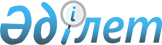 О внесении изменений и дополнений в решение областного маслихата (X сессия, VI созыв) от 12 декабря 2016 года № 76/10 "Об областном бюджете на 2017 - 2019 годы"Решение маслихата Павлодарской области от 22 ноября 2017 года № 163/17. Зарегистрировано Департаментом юстиции Павлодарской области 24 ноября 2017 года № 5703
      В соответствии с пунктом 4 статьи 106 Бюджетного кодекса Республики Казахстан от 4 декабря 2008 года, подпунктом 1) пункта 1 статьи 6 Закона Республики Казахстан от 23 января 2001 года "О местном государственном управлении и самоуправлении в Республике Казахстан" Павлодарский областной маслихат РЕШИЛ:
      1. Внести в решение областного маслихата (X сессия, VI созыв) от 12 декабря 2016 года № 76/10 "Об областном бюджете на 2017 - 2019 годы" (зарегистрированное в Реестре государственной регистрации нормативных правовых актов за № 5298, опубликованное 28 декабря 2016 года в информационно-правовой системе нормативных правовых актов Республики Казахстан "Әділет", опубликованное 29 декабря 2016 год в Эталлоном контрольном банке нормативно-правовых актов Республики Казахстан) следующие изменения и дополнения:
      в пункте 1:
      в подпункте 1):
      цифры "142569540" заменить цифрами "148671062";
      цифры "28755880" заменить цифрами "28756235";
      цифры "2104399" заменить цифрами "2108694";
      цифры "15729" заменить цифрами "829";
      цифры "111693532" заменить цифрами "117805304";
      в подпункте 2) цифры "142799873" заменить цифрами "148959382";
      в подпункте 3):
      цифры "2905021" заменить цифрами "2825213";
      цифры "5881578" заменить цифрами "6002667";
      цифры "2976557" заменить цифрами "3177454";
      в подпункте 4):
      цифры "406260" заменить цифрами "216790";
      дополнить абзацем следующего содержания:
      "поступления от продажи финансовых активов государства – 189470 тысяч тенге;";
      в подпункте 5) цифры "-3541614" заменить цифрами "-3330323";
      в подпункте 6) цифры "3541614" заменить цифрами "3330323";
      в пункте 7:
      цифры "3587283" заменить цифрами "3584359";
      цифры "2129258" заменить цифрами "2128901";
      цифры "253714" заменить цифрами "189811";
      цифры "3149303" заменить цифрами "3168869";
      цифры "471092" заменить цифрами "468114";
      цифры "130045" заменить цифрами "181348";
      цифры "51437" заменить цифрами "47968";
      цифры "142160" заменить цифрами "141779";
      в пункте 8:
      цифры "766484" заменить цифрами "763520";
      цифры "376644" заменить цифрами "371644";
      цифры "1776117" заменить цифрами "1773789";
      цифры "122352" заменить цифрами "120051";
      цифры "599804" заменить цифрами "547276";
      цифры "2821765" заменить цифрами "2752679";
      цифры "30000" заменить цифрами "27908";
      цифры "76540" заменить цифрами "73363";
      в пункте 9:
      цифры "70703" заменить цифрами "76437";
      цифры "43975" заменить цифрами "50866";
      цифры "9344" заменить цифрами "7744";
      цифры "309154" заменить цифрами "289242";
      цифры "433737" заменить цифрами "331663";
      цифры "150096" заменить цифрами "148483";
      дополнить абзацем следующего содержания:
      "2237054 тысячи тенге – на компенсацию потерь нижестоящих бюджетов в связи с изменением законодательства.";
      в пункте 10:
      цифры "3065044" заменить цифрами "2939649";
      цифры "7377271" заменить цифрами "7634707";
      цифры "2009347" заменить цифрами "2059347";
      цифры "725776" заменить цифрами "722517";
      цифры "297433" заменить цифрами "319328";
      цифры "1562500" заменить цифрами "1548755";
      в пункте 11:
      цифры "413765" заменить цифрами "403371";
      в пункте 13:
      цифры "444633" заменить цифрами "526457";
      приложение 1 к указанному решению изложить в новой редакции согласно приложению к настоящему решению.
      2. Контроль за выполнением настоящего решения возложить на постоянную комиссию областного маслихата по экономике и бюджету.
      3. Настоящее решение вводится в действие с 1 января 2017 года. Областной бюджет на 2017 год
(с изменениями и дополнениями)
					© 2012. РГП на ПХВ «Институт законодательства и правовой информации Республики Казахстан» Министерства юстиции Республики Казахстан
				
      Председатель сессии

О. Крук

      Секретарь областного маслихата

В. Берковский
Приложение
к решению Павлодарского
областного маслихата
(XVII сессия, VI созыв)
от 22 ноября 2017 года № 163/17Приложение 1
к решению Павлодарского
областного маслихата
(X сессия, VI созыв)
от 12 декабря 2016 года № 76/10
Категория
Категория
Категория
Категория
Сумма (тысяч тенге)
Класс
Класс
Класс
Сумма (тысяч тенге)
Подкласс
Подкласс
Сумма (тысяч тенге)
Наименование
Сумма (тысяч тенге)
1
2
3
4
5
1. Доходы
148 671 062
1
Налоговые поступления
28 756 235
01
Подоходный налог
9 663 551
2
Индивидуальный подоходный налог
9 663 551
03
Социальный налог
7 872 313
1
Социальный налог
7 872 313
05
Внутренние налоги на товары, работы и услуги
11 220 016
3
Поступления за использование природных и других ресурсов
11 220 016
07
Прочие налоги
355
1
Прочие налоги
355
2
Неналоговые поступления
2 108 694
01
Доходы от государственной собственности
177 359
1
Поступления части чистого дохода государственных предприятий
21 046
3
Дивиденды на государственные пакеты акций, находящиеся в государственной собственности
5 190
4
Доходы на доли участия в юридических лицах, находящиеся в государственной собственности
15 783
5
Доходы от аренды имущества, находящегося в государственной собственности
85 702
7
Вознаграждения по кредитам, выданным из государственного бюджета
49 638
02
Поступления от реализации товаров (работ, услуг) государственными учреждениями, финансируемыми из государственного бюджета
1 970
1
Поступления от реализации товаров (работ, услуг) государственными учреждениями, финансируемыми из государственного бюджета
1 970
04
Штрафы, пени, санкции, взыскания, налагаемые государственными учреждениями, финансируемыми из государственного бюджета, а также содержащимися и финансируемыми из бюджета (сметы расходов) Национального Банка Республики Казахстан 
1 085 797
1
Штрафы, пени, санкции, взыскания, налагаемые государственными учреждениями, финансируемыми из государственного бюджета, а также содержащимися и финансируемыми из бюджета (сметы расходов) Национального Банка Республики Казахстан, за исключением поступлений от организаций нефтяного сектора 
1 085 797
06
Прочие неналоговые поступления
843 568
1
Прочие неналоговые поступления
843 568
3
Поступления от продажи основного капитала
829
01
Продажа государственного имущества, закрепленного за государственными учреждениями
829
1
Продажа государственного имущества, закрепленного за государственными учреждениями
829
4
Поступления трансфертов 
117 805 304
01
Трансферты из нижестоящих органов государственного управления
25 497 780
2
Трансферты из районных (городских) бюджетов
25 497 780
02
Трансферты из вышестоящих органов государственного управления
92 307 524
1
Трансферты из республиканского бюджета
92 307 524
Функциональная группа
Функциональная группа
Функциональная группа
Функциональная группа
Функциональная группа
Сумма, (тысяч тенге)
Функциональная подгруппа
Функциональная подгруппа
Функциональная подгруппа
Функциональная подгруппа
Сумма, (тысяч тенге)
Администратор бюджетных программ
Администратор бюджетных программ
Администратор бюджетных программ
Сумма, (тысяч тенге)
Программа
Программа
Сумма, (тысяч тенге)
Наименование
Сумма, (тысяч тенге)
1
2
3
4
5
6
2. Затраты
148 959 382
01
Государственные услуги общего характера
3 331 091
1
Представительные, исполнительные и другие органы, выполняющие общие функции государственного управления
2 034 685
110
Аппарат маслихата области
56 777
001
Услуги по обеспечению деятельности маслихата области
55 302
003
Капитальные расходы государственного органа
1 475
120
Аппарат акима области
1 813 447
001
Услуги по обеспечению деятельности акима области
1 385 305
004
Капитальные расходы государственного органа
94 090
007
Капитальные расходы подведомственных государственных учреждений и организаций
97 297
009
Обеспечение и проведение выборов акимов городов районного значения, сел, поселков, сельских округов
16 580
013
Обеспечение деятельности Ассамблеи народа Казахстана области
220 175
282
Ревизионная комисссия области
164 461
001
Услуги по обеспечению деятельности ревизионной комиссии области
159 420
003
Капитальные расходы государственного органа
 5 041
2
Финансовая деятельность
626 651
257
Управление финансов области
626 651
001
Услуги по реализации государственной политики в области исполнения местного бюджета и управления коммунальной собственностью 
136 255
009
Приватизация, управление коммунальным имуществом, постприватизационная деятельность и регулирование споров, связанных с этим
11 697
013
Капитальные расходы государственного органа
30 007
028
Приобретение имущества в коммунальную собственность
395 831
113
Целевые текущие трансферты из местных бюджетов
52 861
5
Планирование и статистическая деятельность
271 425
258
Управление экономики и бюджетного планирования области
271 425
001
Услуги по реализации государственной политики в области формирования и развития экономической политики, системы государственного планирования
198 280
005
Капитальные расходы государственного органа
68 745
061
Экспертиза и оценка документации по вопросам бюджетных инвестиций и государственно-частного партнерства, в том числе концессии
4 400
9
Прочие государственные услуги общего характера
398 330
269
Управление по делам религий области
75 547
001
Услуги по реализации государственной политики в сфере религиозной деятельности на местном уровне
27 851
003
Капитальные расходы государственного органа
903
005
Изучение и анализ религиозной ситуации в регионе
46 793
700
Управление недропользования, окружающей среды и водных ресурсов области
246 326
001
Услуги по реализации государственной политики в сфере недропользования, окружающей среды и водных ресурсов на местном уровне
103 898
003
Капитальные расходы государственного органа
3 033
032
Капитальные расходы подведомственных государственных учреждений и организаций
111 487
114
Целевые трансферты на развитие из местных бюджетов
27 908
701
Управление предпринимательства, торговли и туризма области
76 457
001
Услуги по реализации государственной политики на местном уровне в области развития предпринимательства, торговли и туризма
74 016
003
Капитальные расходы государственного органа
2 441
02
Оборона
455 215
1
Военные нужды
37 158
120
Аппарат акима области
37 158
010
Мероприятия в рамках исполнения всеобщей воинской обязанности
37 158
2
Организация работы по чрезвычайным ситуациям
418 057
120
Аппарат акима области
55 357
012
Мобилизационная подготовка и мобилизация областного масштаба
55 357
287
Территориальный орган, уполномоченных органов в области чрезвычайных ситуаций природного и техногенного характера, гражданской обороны, финансируемый из областного бюджета
362 700
002
Капитальные расходы территориального органа и подведомственных государственных учреждений
333 520
004
Предупреждение и ликвидация чрезвычайных ситуаций областного масштаба
29 180
03
Общественный порядок, безопасность, правовая, судебная, уголовно-исполнительная деятельность
7 087 725
1
Правоохранительная деятельность
7 087 725
252
Исполнительный орган внутренних дел, финансируемый из областного бюджета
7 087 725
001
Услуги по реализации государственной политики в области обеспечения охраны общественного порядка и безопасности на территории области
4 754 254
003
Поощрение граждан, участвующих в охране общественного порядка
6 900
006
Капитальные расходы государственного органа
2 059 074
013
Услуги по размещению лиц, не имеющих определенного места жительства и документов
50 834
014
Организация содержания лиц, арестованных в административном порядке
61 976
015
Организация содержания служебных животных
34 265
025
Обеспечение охраны общественного порядка во время проведения мероприятий международного значения
120 422
04
Образование
16 028 453
2
Начальное, основное среднее и общее среднее образование
5 015 170
261
Управление образования области
4 159 104
003
Общеобразовательное обучение по специальным образовательным учебным программам
1 188 146
006
Общеобразовательное обучение одаренных детей в специализированных организациях образования
2 473 671
055
Дополнительное образование для детей
420 850
056
Целевые текущие трансферты бюджетам районов (городов областного значения) на доплату учителям, прошедшим стажировку по языковым курсам и на доплату учителям за замещение на период обучения основного сотрудника
76 437
271
Управление строительства области
216 516
079
Целевые трансферты на развитие бюджетам районов (городов областного значения) на строительство и реконструкцию объектов начального, основного среднего и общего среднего образования
216 316
086
Строительство и реконструкция объектов начального, основного среднего и общего среднего образования
200
285
Управление физической культуры и спорта области
639 550
006
Дополнительное образование для детей и юношества по спорту
264 652
007
Общеобразовательное обучение одаренных в спорте детей в специализированных организациях образования
374 898
4
Техническое и профессиональное, послесреднее образование
6 782 325
253
Управление здравоохранения области
399 156
043
Подготовка специалистов в организациях технического и профессионального, послесреднего образования
367 122
044
Оказание социальной поддержки обучающимся по программам технического и профессионального, послесреднего образования
32 034
261
Управление образования области
6 161 784
024
Подготовка специалистов в организациях технического и профессионального образования
5 922 265
025
Подготовка специалистов в организациях послесреднего образования
239 519
271
Управление строительства области
221 385
099
Строительство и реконструкция объектов технического, профессионального и послесреднего образования
221 385
5
Переподготовка и повышение квалификации специалистов
209 068
253
Управление здравоохранения области
3 868
003
Повышение квалификации и переподготовка кадров
3 868
261
Управление образования области
205 200
052
Повышение квалификации, подготовка и переподготовка кадров в рамках Программы развития продуктивной занятости и массового предпринимательства
205 200
9
Прочие услуги в области образования
4 021 890
261
Управление образования области
4 021 890
001
Услуги по реализации государственной политики на местном уровне в области образования 
115 565
004
Информатизация системы образования в областных государственных учреждениях образования 
39 823
005
Приобретение и доставка учебников, учебно-методических комплексов для областных государственных учреждений образования
48 372
007
Проведение школьных олимпиад, внешкольных мероприятий и конкурсов областного масштаба
139 793
011
Обследование психического здоровья детей и подростков и оказание психолого-медико-педагогической консультативной помощи населению
221 166
013
Капитальные расходы государственного органа
3 856
019
Присуждение грантов областным государственным учреждениям образования за высокие показатели работы
19 567
029
Методическая работа
89 893
067
Капитальные расходы подведомственных государственных учреждений и организаций
680 082
113
Целевые текущие трансферты из местных бюджетов
2 663 773
05
Здравоохранение
17 388 496
1
Больницы широкого профиля
107 781
253
Управление здравоохранения области
107 781
004
Оказание стационарной и стационарозамещающей медицинской помощи субъектами здравоохранения по направлению специалистов первичной медико-санитарной помощи и медицинских организаций, за исключением оказываемой за счет средств республиканского бюджета
107 781
2
Охрана здоровья населения
1 763 170
253
Управление здравоохранения области
776 153
005
Производство крови, ее компонентов и препаратов для местных организаций здравоохранения 
523 739
006
Услуги по охране материнства и детства
163 740
007
Пропаганда здорового образа жизни
88 674
271
Управление строительства области
987 017
038
Строительство и реконструкция объектов здравоохранения 
987 017
3
Специализированная медицинская помощь
8 170 567
253
Управление здравоохранения области
8 170 567
009
Оказание медицинской помощи лицам, страдающим туберкулезом, инфекционными заболеваниями, психическими расстройствами и расстройствами поведения, в том числе связанные с употреблением психоактивных веществ
4 777 995
019
Обеспечение больных туберкулезом противотуберкулезными препаратами
531 166
020
Обеспечение больных диабетом противодиабетическими препаратами
618 947
021
Обеспечение онкогематологических больных химиопрепаратами
171 564
022
Обеспечение лекарственными средствами больных с хронической почечной недостаточностью, аутоиммунными, орфанными заболеваниями, иммунодефицитными состояниями, а также больных после трансплантации органов
441 167
026
Обеспечение факторами свертывания крови больных гемофилией
641 299
027
Централизованный закуп и хранение вакцин и других медицинских иммунобиологических препаратов для проведения иммунопрофилактики населения
927 327
036
Обеспечение тромболитическими препаратами больных с острым инфарктом миокарда
61 102
4
Поликлиники
1 960 730
253
Управление здравоохранения области
1 960 730
014
Обеспечение лекарственными средствами и специализированными продуктами детского и лечебного питания отдельных категорий населения на амбулаторном уровне
1 707 946
038
Проведение скрининговых исследований в рамках гарантированного объема бесплатной медицинской помощи
252 784
5
Другие виды медицинской помощи
1 897 300
253
Управление здравоохранения области
1 897 300
011
Оказание скорой медицинской помощи и санитарная авиация, за исключением оказываемой за счет средств республиканского бюджета
1 839 690
029
Областные базы спецмедснабжения
57 610
9
Прочие услуги в области здравоохранения
3 488 948
253
Управление здравоохранения области
3 457 271
001
Услуги по реализации государственной политики на местном уровне в области здравоохранения
150 707
008
Реализация мероприятий по профилактике и борьбе со СПИД в Республике Казахстан
607 386
013
Проведение патологоанатомического вскрытия
117 462
016
Обеспечение граждан бесплатным или льготным проездом за пределы населенного пункта на лечение
7 005
018
Информационно-аналитические услуги в области здравоохранения
18 532
030
Капитальные расходы государственных органов здравоохранения
4 769
033
Капитальные расходы медицинских организаций здравоохранения
2 551 410
271
Управление строительства области
31 677
083
Строительство врачебных амбулаторий и фельдшерско-акушерских пунктов, расположенных в сельских населенных пунктах в рамках Дорожной карты занятости 2020
31 677
06
Социальная помощь и социальное обеспечение
4 825 379
1
Социальное обеспечение
3 062 456
256
Управление координации занятости и социальных программ области
1 922 181
002
Предоставление специальных социальных услуг для престарелых и инвалидов в медико-социальных учреждениях (организациях) общего типа, в центрах оказания специальных социальных услуг, в центрах социального обслуживания
555 708
012
Предоставление специальных социальных услуг для детей-инвалидов в государственных медико-социальных учреждениях (организациях) для детей с нарушениями функций опорно-двигательного аппарата, в центрах оказания специальных социальных услуг, в центрах социального обслуживания
108 923
013
Предоставление специальных социальных услуг для инвалидов с психоневрологическими заболеваниями, в психоневрологических медико-социальных учреждениях (организациях), в центрах оказания специальных социальных услуг, в центрах социального обслуживания
909 059
014
Предоставление специальных социальных услуг для престарелых, инвалидов, в том числе детей-инвалидов, в реабилитационных центрах
167 522
015
Предоставление специальных социальных услуг для детей-инвалидов с психоневрологическими патологиями в детских психоневрологических медико-социальных учреждениях (организациях), в центрах оказания специальных социальных услуг, в центрах социального обслуживания
130 103
047
Целевые текущие трансферты бюджетам районов (городов областного значения) на внедрение обусловленной денежной помощи по проекту "Өрлеу"
50 866
261
Управление образования области
1 039 655
015
Социальное обеспечение сирот, детей, оставшихся без попечения родителей
997 371
037
Социальная реабилитация
42 284
271
Управление строительства области
100 620
039
Строительство и реконструкция объектов социального обеспечения
100 620
2
Социальная помощь
367 329
256
Управление координации занятости и социальных программ области
367 329
003
Социальная поддержка инвалидов
367 329
9
Прочие услуги в области социальной помощи и социального обеспечения
1 395 594
256
Управление координации занятости и социальных программ области
1 327 369
001
Услуги по реализации государственной политики на местном уровне в области обеспечения занятости и реализации социальных программ для населения
115 114
007
Капитальные расходы государственного органа 
3 519
011
Оплата услуг по зачислению, выплате и доставке пособий и других социальных выплат
304
017
Целевые текущие трансферты бюджетам районов (городов областного значения) на введение стандартов оказания специальных социальных услуг
7 744
018
Размещение государственного социального заказа в неправительственных организациях
9 500
019
Реализация текущих мероприятий, направленных на развитие рынка труда, в рамках Программы развития продуктивной занятости и массового предпринимательства
7 140
037
Целевые текущие трансферты бюджетам районов (городов областного значения) на реализацию мероприятий, направленных на развитие рынка труда, в рамках Программы развития продуктивной занятости и массового предпринимательства 
479 053
044
Реализация миграционных мероприятий на местном уровне
7 441
045
Целевые текущие трансферты бюджетам районов (городов областного значения) на реализацию Плана мероприятий по обеспечению прав и улучшению качества жизни инвалидов в Республике Казахстан на 2012 – 2018 годы
331 663
053
Услуги по замене и настройке речевых процессоров к кохлеарным имплантам
32 281
054
Целевые текущие трансферты бюджетам районов (городов областного значения) на размещение государственного социального заказа в неправительственных организациях
148 483
067
Капитальные расходы подведомственных государственных учреждений и организаций
130 315
113
Целевые текущие трансферты из местных бюджетов
54 812
297
Управление труда области
68 225
001
Услуги по реализации государственной политики в области регулирования трудовых отношений на местном уровне
66 221
003
Капитальные расходы государственного органа 
2 004
07
Жилищно-коммунальное хозяйство
22 201 043
1
Жилищное хозяйство
7 084 481
251
Управление земельных отношений области
26 186
011
Целевые текущие трансферты бюджетам районов (городов областного значения) на изъятие земельных участков для государственных нужд
26 186
271
Управление строительства области
7 058 295
014
Целевые трансферты на развитие бюджетам районов (городов областного значения) на проектирование и (или) строительство, реконструкцию жилья коммунального жилищного фонда
3 322 544
027
Целевые трансферты на развитие бюджетам районов (городов областного значения) на проектирование, развитие и (или) обустройство инженерно-коммуникационной инфраструктуры 
3 735 751
2
Коммунальное хозяйство
14 514 252
271
Управление строительства области
10 536 540
015
Целевые трансферты на развитие бюджетам районов (городов областного значения) на развитие благоустройства городов и населенных пунктов
53 619
033
Целевые трансферты на развитие бюджетам районов (городов областного значения) на развитие системы водоснабжения и водоотведения
95 535
058
Целевые трансферты на развитие бюджетам районов (городов областного значения) на развитие системы водоснабжения и водоотведения в сельских населенных пунктах
10 387 386
279
Управление энергетики и жилищно-коммунального хозяйства области
3 977 712
001
Услуги по реализации государственной политики на местном уровне в области энергетики и жилищно-коммунального хозяйства
76 131
005
Капитальные расходы государственного органа 
7 813
010
Целевые трансферты на развитие бюджетам районов (городов областного значения) на развитие системы водоснабжения и водоотведения
24 516
032
Субсидирование стоимости услуг по подаче питьевой воды из особо важных групповых и локальных систем водоснабжения, являющихся безальтернативными источниками питьевого водоснабжения
142 526
113
Целевые текущие трансферты из местных бюджетов
3 233 069
114
Целевые трансферты на развитие из местных бюджетов
493 657
3
Благоустройство населенных пунктов
602 310
279
Управление энергетики и жилищно-коммунального хозяйства области
602 310
041
Проведение профилактической дезинсекции и дератизации (за исключением дезинсекции и дератизации на территории природных очагов инфекционных и паразитарных заболеваний, а также в очагах инфекционных и паразитарных заболеваний)
602 310
08
Культура, спорт, туризм и информационное пространство
7 571 915
1
Деятельность в области культуры
1 360 654
273
Управление культуры, архивов и документации области
1 360 654
005
Поддержка культурно-досуговой работы
324 666
007
Обеспечение сохранности историко-культурного наследия и доступа к ним
324 467
008
Поддержка театрального и музыкального искусства
711 521
2
Спорт
4 147 848
271
Управление строительства области
124 483
017
Развитие объектов спорта
124 483
285
Управление физической культуры и спорта области
4 023 365
001
Услуги по реализации государственной политики на местном уровне в сфере физической культуры и спорта
53 227
002
Проведение спортивных соревнований на областном уровне
54 172
003
Подготовка и участие членов областных сборных команд по различным видам спорта на республиканских и международных спортивных соревнованиях
3 509 421
005
Капитальные расходы государственного органа
3 157
032
Капитальные расходы подведомственных государственных учреждений и организаций
134 064
113
Целевые текущие трансферты из местных бюджетов
269 324
3
Информационное пространство
1 042 744
263
Управление внутренней политики области
624 631
007
Услуги по проведению государственной информационной политики
624 631
264
Управление по развитию языков области
74 463
001
Услуги по реализации государственной политики на местном уровне в области развития языков
44 534
002
Развитие государственного языка и других языков народа Казахстана
23 980
003
Капитальные расходы государственного органа 
5 949
273
Управление культуры, архивов и документации области
343 650
009
Обеспечение функционирования областных библиотек
133 307
010
Обеспечение сохранности архивного фонда
210 343
4
Туризм
22 777
701
Управление предпринимательства, торговли и туризма области
22 777
004
Регулирование туристской деятельности
22 777
9
Прочие услуги по организации культуры, спорта, туризма и информационного пространства
997 892
263
Управление внутренней политики области
119 636
001
Услуги по реализации государственной внутренней политики на местном уровне
118 456
005
Капитальные расходы государственного органа 
1 180
273
Управление культуры, архивов и документации области
615 552
001
Услуги по реализации государственной политики на местном уровне в области культуры и управления архивным делом
81 777
003
Капитальные расходы государственного органа
2 681
032
Капитальные расходы подведомственных государственных учреждений и организаций
62 980
113
Целевые текущие трансферты из местных бюджетов
468 114
283
Управление по вопросам молодежной политики области
262 704
001
Услуги по реализации молодежной политики на местном уровне
30 946
003
Капитальные расходы государственного органа
3 835
005
Реализация мероприятий в сфере молодежной политики
194 199
032
Капитальные расходы подведомственных государственных учреждений и организаций
33 724
09
Топливно-энергетический комплекс и недропользование
2 468 249
1
Топливо и энергетика
2 468 249
271
Управление строительства области
94 715
019
Целевые трансферты на развитие бюджетам районов (городов областного значения) на развитие теплоэнергетической системы
94 715
279
Управление энергетики и жилищно-коммунального хозяйства области
2 061 336
011
Целевые трансферты на развитие бюджетам районов (городов областного значения) на развитие теплоэнергетической системы
2 061 336
700
Управление недропользования, окружающей среды и водных ресурсов области
312 198
081
Организация и проведение поисково-разведочных работ на подземные воды для хозяйственно-питьевого водоснабжения населенных пунктов
312 198
10
Сельское, водное, лесное, рыбное хозяйство, особо охраняемые природные территории, охрана окружающей среды и животного мира, земельные отношения
16 868 429
1
Сельское хозяйство
15 386 478
255
Управление сельского хозяйства области
15 149 934
001
Услуги по реализации государственной политики на местном уровне в сфере сельского хозяйства
117 294
002
Поддержка семеноводства 
527 181
003
Капитальные расходы государственного органа
3 632
014
Субсидирование стоимости услуг по доставке воды сельскохозяйственным товаропроизводителям
108 367
020
Субсидирование повышения урожайности и качества продукции растениеводства, удешевление стоимости горюче-смазочных материалов и других товарно-материальных ценностей, необходимых для проведения весенне-полевых и уборочных работ, путем субсидирования производства приоритетных культур 
1 200 000
029
Мероприятия по борьбе с вредными организмами сельскохозяйственных культур
17 473
041
Удешевление сельхозтоваропроизводителям стоимости гербицидов, биоагентов (энтомофагов) и биопрепаратов, предназначенных для обработки сельскохозяйственных культур в целях защиты растений
1 028 707
045
Определение сортовых и посевных качеств семенного и посадочного материала
29 502
046
Государственный учет и регистрация тракторов, прицепов к ним, самоходных сельскохозяйственных, мелиоративных и дорожно-строительных машин и механизмов
2 978
047
Субсидирование стоимости удобрений (за исключением органических)
656 220
048
Возделывание сельскохозяйственных культур в защищенном грунте
16 000
050
Возмещение части расходов, понесенных субъектом агропромышленного комплекса, при инвестиционных вложениях
6 288 644
053
Субсидирование развития племенного животноводства, повышение продуктивности и качества продукции животноводства
3 928 419
054
Субсидирование заготовительным организациям в сфере агропромышленного комплекса суммы налога на добавленную стоимость, уплаченного в бюджет, в пределах исчисленного налога на добавленную стоимость
1 709
055
Субсидирование процентной ставки по кредитным и лизинговым обязательствам в рамках направления по финансовому оздоровлению субъектов агропромышленного комплекса
2 624
056
Субсидирование ставок вознаграждения при кредитовании, а также лизинге на приобретение сельскохозяйственных животных, техники и технологического оборудования
1 000 171
057
Субсидирование затрат перерабатывающих предприятий на закуп сельскохозяйственной продукции для производства продуктов ее глубокой переработки в сфере животноводства
185 496
060
Частичное гарантирование по микрокредитам в рамках Программы развития продуктивной занятости и массового предпринимательства
35 517
719
Управление ветеринарии области
236 544
001
Услуги по реализации государственной политики на местном уровне в сфере ветеринарии 
50 192
003
Капитальные расходы государственного органа
2 064
028
Услуги по транспортировке ветеринарных препаратов до пункта временного хранения
1 377
031
Централизованный закуп изделий и атрибутов ветеринарного назначения для проведения идентификации сельскохозяйственных животных, ветеринарного паспорта на животное и их транспортировка (доставка) местным исполнительным органам районов (городов областного значения)
1 563
113
Целевые текущие трансферты из местных бюджетов
181 348
3
Лесное хозяйство
288 393
700
Управление недропользования, окружающей среды и водных ресурсов области
288 393
008
Охрана, защита, воспроизводство лесов и лесоразведение
288 393
5
Охрана окружающей среды
936 031
700
Управление недропользования, окружающей среды и водных ресурсов области
936 031
017
Мероприятия по охране окружающей среды
79 919
022
Развитие объектов охраны окружающей среды
856 112
6
Земельные отношения
107 527
251
Управление земельных отношений области
52 636
001
Услуги по реализации государственной политики в области регулирования земельных отношений на территории области
50 869
010
Капитальные расходы государственного органа
1 767
725
Управление по контролю за использованием и охраной земель области
54 891
001
Услуги по реализации государственной политики на местном уровне в сфере контроля за использованием и охраной земель
46 895
003
Капитальные расходы государственного органа
7 996
9
Прочие услуги в области сельского, водного, лесного, рыбного хозяйства, охраны окружающей среды и земельных отношений
150 000
255
Управление сельского хозяйства области
150 000
035
Фомирование региональных стабилизационных фондов продовольственных товаров
150 000
11
Промышленность, архитектурная, градостроительная и строительная деятельность
3 562 227
2
Архитектурная, градостроительная и строительная деятельность
3 562 227
271
Управление строительства области
3 450 303
001
Услуги по реализации государственной политики на местном уровне в области строительства
102 436
005
Капитальные расходы государственного органа
2 786
113
Целевые текущие трансферты из местных бюджетов
619 856
114
Целевые трансферты на развитие из местных бюджетов
2 725 225
272
Управление архитектуры и градостроительства области
66 151
001
Услуги по реализации государственной политики в области архитектуры и градостроительства на местном уровне
38 584
002
Разработка комплексных схем градостроительного развития и генеральных планов населенных пунктов
7 100
004
Капитальные расходы государственного органа
11 507
113
Целевые текущие трансферты из местных бюджетов
8 960
724
Управление государственного архитектурно-строительного контроля области
45 773
001
Услуги по реализации государственной политики на местном уровне в сфере государственного архитектурно-строительного контроля
44 270
003
Капитальные расходы государственного органа
1 503
12
Транспорт и коммуникации
10 096 529
1
Автомобильный транспорт
6 469 183
268
Управление пассажирского транспорта и автомобильных дорог области
6 469 183
002
Развитие транспортной инфраструктуры
3 603 105
003
Обеспечение функционирования автомобильных дорог
450 373
007
Целевые трансферты на развитие бюджетам районов (городов областного значения) на развитие транспортной инфраструктуры
1 615 214
025
Капитальный и средний ремонт автомобильных дорог областного значения и улиц населенных пунктов
800 491
9
Прочие услуги в сфере транспорта и коммуникаций
3 627 346
268
Управление пассажирского транспорта и автомобильных дорог области
3 627 346
001
Услуги по реализации государственной политики на местном уровне в области транспорта и коммуникаций 
39 624
011
Капитальные расходы государственного органа 
3 363
113
Целевые текущие трансферты из местных бюджетов
3 584 359
13
Прочие
7 164 339
1
Регулирование экономической деятельности
393 913
271
Управление строительства области
393 913
040
Развитие инфраструктуры специальных экономических зон, индустриальных зон, индустриальных парков
393 913
3
Поддержка предпринимательской деятельности и защита конкуренции
5 592 310
271
Управление строительства области
2 882 002
051
Развитие индустриальной инфраструктуры в рамках Единой программы поддержки и развития бизнеса "Дорожная карта бизнеса 2020"
2 882 002
701
Управление предпринимательства, торговли и туризма области
2 710 308
005
Поддержка частного предпринимательства в рамках Единой программы поддержки и развития бизнеса "Дорожная карта бизнеса 2020"
32 000
007
Субсидирование процентной ставки по кредитам в рамках Единой программы поддержки и развития бизнеса "Дорожная карта бизнеса 2020"
2 603 694
009
Частичное гарантирование кредитов малому и среднему бизнесу в рамках Единой программы поддержки и развития бизнеса "Дорожная карта бизнеса 2020"
46 000
701
027
Частичное гарантирование по микрокредитам в рамках Программы развития продуктивной занятости и массового предпринимательства
28 614
9
Прочие
1 178 116
253
Управление здравоохранения области
62 090
096
Выполнение государственных обязательств по проектам государственно-частного партнерства
62 090
257
Управление финансов области
526 457
012
Резерв местного исполнительного органа области
526 457
258
Управление экономики и бюджетного планирования области
5 003
003
Разработка или корректировка, а также проведение необходимых экспертиз технико-экономических обоснований местных бюджетных инвестиционных проектов и конкурсных документаций проектов государственно-частного партнерства, концессионных проектов, консультативное сопровождение проектов государственно-частного партнерства и концессионных проектов
5 003
268
Управление пассажирского транспорта и автомобильных дорог области
319 328
084
Целевые трансферты на развитие бюджетам районов (городов областного значения) на реализацию бюджетных инвестиционных проектов в моногородах
319 328
279
Управление энергетики и жилищно-коммунального хозяйства области
73 363
035
Целевые трансферты на развитие бюджетам районов (городов областного значения) на развитие инженерной инфраструктуры в рамках Программы развития регионов до 2020 года
73 363
280
Управление индустриально-инновационного развития области
191 875
001
Услуги по реализации государственной политики на местном уровне в области развития индустриально-инновационной деятельности
84 763
003
Капитальные расходы государственного органа
3 453
005
Реализация мероприятий в рамках государственной поддержки индустриально-инновационной деятельности
103 659
14
Обслуживание долга
5 226
1
Обслуживание долга
5 226
257
Управление финансов области
5 226
004
Обслуживание долга местных исполнительных органов 
3 027
016
Обслуживание долга местных исполнительных органов по выплате вознаграждений и иных платежей по займам из республиканского бюджета
2 199
15
Трансферты
29 905 066
1
Трансферты
29 905 066
257
Управление финансов области
29 905 066
007
Субвенции
26 144 074
011
Возврат неиспользованных (недоиспользованных) целевых трансфертов
876 972
017
Возврат, использованных не по целевому назначению целевых трансфертов
14 745
024
Целевые текущие трансферты из нижестоящего бюджета на компенсацию потерь вышестоящего бюджета в связи с изменением законодательства
254 841
026
Целевые текущие трансферты из вышестоящего бюджета на компенсацию потерь нижестоящих бюджетов в связи с изменением законодательства
2 237 054
049
Возврат трансфертов общего характера в случаях, предусмотренных бюджетным законодательством 
181 104
053
Возврат сумм неиспользованных (недоиспользованных) целевых трансфертов, выделенных из республиканского бюджета за счет целевого трансферта из Национального фонда Республики Казахстан
196 276
3. Чистое бюджетное кредитование
2 825 213
Бюджетные кредиты
6 002 667
06
Социальная помощь и социальное обеспечение
456 929
9
Прочие услуги в области социальной помощи и социального обеспечения
456 929
701
Управление предпринимательства, торговли и туризма области
456 929
013
Предоставление бюджетных кредитов для содействия развитию предпринимательства в рамках Программы развития продуктивной занятости и массового предпринимательства
456 929
07
Жилищно-коммунальное хозяйство
4 111 960
1
Жилищное хозяйство
4 111 960
271
Управление строительства области
3 708 589
009
Кредитование бюджетов районов (городов областного значения) на проектирование и (или) строительство жилья
3 708 589
279
Управление энергетики и жилищно-коммунального хозяйства области
403 371
046
Кредитование бюджетов районов (городов областного значения) на реконструкцию и строительство систем тепло-, водоснабжения и водоотведения
403 371
10
Сельское, водное, лесное, рыбное хозяйство, особо охраняемые природные территории, охрана окружающей среды и животного мира, земельные отношения
1 433 778
1
Сельское хозяйство
919 849
255
Управление сельского хозяйства области
919 849
037
Предоставление бюджетных кредитов для содействия развитию предпринимательства в рамках Программы развития продуктивной занятости и массового предпринимательства
919 849
9
Прочие услуги в области сельского, водного, лесного, рыбного хозяйства, охраны окружающей среды и земельных отношений
513 929
258
Управление экономики и бюджетного планирования области
513 929
007
Бюджетные кредиты местным исполнительным органам для реализации мер социальной поддержки специалистов
513 929
5
Погашение бюджетных кредитов
3 177 454
01
Погашение бюджетных кредитов
3 177 454
1
Погашение бюджетных кредитов, выданных из государственного бюджета
3 121 116
2
Возврат сумм бюджетных кредитов
56 338
4. Сальдо по операциям с финансовыми активами 
216 790
Приобретение финансовых активов
406 260
13
Прочие
406 260
9
Прочие
406 260
120
Аппарат акима области
124 160
065
Формирование или увеличение уставного капитала юридических лиц
124 160
701
Управление предпринимательства, торговли и туризма области
282 100
065
Формирование или увеличение уставного капитала юридических лиц
282 100
6
Поступления от продажи финансовых активов государства
189 470
01
Поступления от продажи финансовых активов государства
189 470
1
Поступления от продажи финансовых активов внутри страны
189 470
5. Дефицит (профицит) бюджета
-3 330 323
6. Финансирование дефицита (использование профицита) бюджета
3 330 323
7
Поступления займов
5 435 895
01
Внутренние государственные займы
5 435 895
1
Государственные эмиссионные ценные бумаги
3 715 028
2
Договоры займа
1 720 867
16
Погашение займов
3 177 454
1
Погашение займов
3 177 454
257
Управление финансов области
3 177 454
015
Погашение долга местного исполнительного органа перед вышестоящим бюджетом
3 121 116
018
Возврат неиспользованных бюджетных кредитов, выданных из республиканского бюджета
56 338
8
Используемые остатки бюджетных средств
1 071 882
01
Остатки бюджетных средств
1 071 882
1
Свободные остатки бюджетных средств
1 071 882